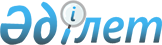 О внесении изменений в решение Каргалинского районного маслихата от 4 января 2019 года № 308 "Об утверждении бюджета Желтауского сельского округа на 2019-2021 годы"Решение Каргалинского районного маслихата Актюбинской области от 20 ноября 2019 года № 387. Зарегистрировано Департаментом юстиции Актюбинской области 22 ноября 2019 года № 6485
      В соответствии со статьями 9–1, 109-1 Бюджетного кодекса Республики Казахстан от 4 декабря 2008 года, статьей 6 Закона Республики Казахстан от 23 января 2001 года "О местном государственном управлении и самоуправлении в Республике Казахстан", Каргалинский районный маслихат РЕШИЛ:
      1. Внести в решение Каргалинского районного маслихата от 4 января 2019 года № 308 "Об утверждении бюджета Желтауского сельского округа на 2019-2021 годы" (зарегистрированное в Реестре государственной регистрации нормативных правовых актов № 3-6-187, опубликованное 18 января 2019 года в эталонном контрольном банке нормативных правовых актов Республики Казахстан в электронном виде) следующие изменения:
       в пункте 1:
       в подпункте 1):
      доходы - цифры "134622" заменить цифрами "134 546;
       в том числе:
       поступления трансфертов - цифры "126 260" заменить цифрами "126184";
       в подпункте 2):
       затраты - цифры "136 263,6" заменить цифрами "136 187,6";
       в пункте 5:
       в абзаце втором:
       цифры "18 349" заменить цифрами "18 509";
       в пункте 5-1:
       в абзаце втором:
       цифры "962" заменить цифрами "726".
      2. Приложение 1 указанного решения изложить в новой редакции согласно приложению к настоящему решению.
      3. Государственному учреждению "Аппарат Каргалинского районного маслихата" в установленном законодательством порядке обеспечить:
      1) государственную регистрацию настоящего решения в Департаменте юстиции Актюбинской области;
      2) размещение настоящего решения на интернет - ресурсе Каргалинского районного маслихата после его официального опубликования.
      4. Настоящее решение вводится в действие с 1 января 2019 года. Бюджет Желтауского сельского округа на 2019 год 
					© 2012. РГП на ПХВ «Институт законодательства и правовой информации Республики Казахстан» Министерства юстиции Республики Казахстан
				
      Председатель сессии Каргалинского районного маслихата 

Р. Сактаганов

      Секретарь Каргалинского районного маслихата 

Н. Заглядова
Приложениек решению Каргалинского районного маслихатаот 20 ноября 2019 года № 387Приложение 1к решению Каргалинского районного маслихатаот 4 января 2019 года № 308
Категория
Класс
Подкласс
Специфика
Наименование
Наименование
Сумма, тысяч тенге
I. Доходы
I. Доходы
134546
1
Налоговые поступления
Налоговые поступления
8362
01
Подоходный налог
Подоходный налог
3155
2
Индивидуальный подоходный налог
Индивидуальный подоходный налог
3155
04
Hалоги на собственность
Hалоги на собственность
5207
1
Hалоги на имущество
Hалоги на имущество
232
3
Земельный налог
Земельный налог
273
4
Hалог на транспортные средства
Hалог на транспортные средства
4702
4
Поступления трансфертов 
Поступления трансфертов 
126184
02
Трансферты из вышестоящих органов государственного управления
Трансферты из вышестоящих органов государственного управления
126 184
3
Трансферты из районного (города областного значения) бюджета
Трансферты из районного (города областного значения) бюджета
126 184
Функциональная группа
Функциональная подгруппа
Администратор бюджетных программ
Программа
Подпрограмма
Наименование
Сумма, тысяч тенге
II. Затраты
136187,6
01
Государственные услуги общего характера
27348,6
1
Представительные, исполнительные и другие органы, выполняющие общие функции государственного управления
27348,6
124
Аппарат акима города районного значения, села, поселка, сельского округа
27348,6
001
Услуги по обеспечению деятельности акима города районного значения, села, поселка, сельского округа
21183,6
022
Капитальные расходы государственного органа
1774
032
Капитальные расходы подведомственных государственных учреждений и организаций
4391
04
Образование
85356
1
Дошкольное воспитание и обучение
85356
124
Аппарат акима города районного значения, села, поселка, сельского округа
85356
041
Реализация государственного образовательного заказа в дошкольных организациях образования
85356
06
Социальная помощь и социальное обеспечение
1507
2
Социальная помощь
1507
124
Аппарат акима города районного значения, села, поселка, сельского округа
1507
003
Оказание социальной помощи нуждающимся гражданам на дому
1507
07
Жилищно-коммунальное хозяйство
14538
3
Благоустройство населенных пунктов
14538
124
Аппарат акима города районного значения, села, поселка, сельского округа
14538
008
Освещение улиц в населенных пунктах
5813
009
Обеспечение санитарии населенных пунктов
401
011
Благоустройство и озеленение населенных пунктов
8324
12
Транспорт и коммуникации
3392
1
Автомобильный транспорт
3392
124
Аппарат акима района в городе, города районного значения, поселка, села, сельского округа
3392
013
Обеспечение функционирования автомобильных дорог в городах районного значения, селах, поселках, сельских округах
2892
045
Капитальный и средний ремонт автомобильных дорог в городах районнного значение, селах,поселках,сельских округах
500
13
Прочие
4046
9
Прочие
4046
124
Аппарат акима города районного значения, села, поселка, сельского округа
4046
040
Реализация мероприятий для решения вопросов обустройства населенных пунктов в реализацию мер по содействию экономическому развитию регионов в рамках Программы развития регионов до 2020 года
4046
Функциональная группа
Функциональная подгруппа
Администратор бюджетных программ
Программа
Подпрограмма
Наименование
Сумма, тысяч тенге
III. Чистое бюджетное кредитование
0
Категория
Класс
Подкласс
Специфика
Наименования
Наименования
Сумма, тысяч тенге
5
Погашение бюджетных кредитов
Погашение бюджетных кредитов
0
01
Погашение бюджетных кредитов
Погашение бюджетных кредитов
0
1
Погашение бюджетных кредитов, выданных из государственного бюджета
Погашение бюджетных кредитов, выданных из государственного бюджета
0
Функциональная группа
Функциональная подгруппа
Администратор бюджетных программ
Программа
Подпрограмма
Наименование
Сумма, тысяч тенге
IV. Сальдо по операциям с финансовыми активами
0
Приобретение финансовых активов
0
V. Дефицит (профицит) бюджета
-1641,6
VI. Финансирование дефицита (использование профицита) бюджета
1641,6
Категория
Класс
Подкласс
Специфика
Наименования
Наименования
Сумма, тысяч тенге
7
Поступления займов
Поступления займов
0
01
Внутренние государственные займы
Внутренние государственные займы
0
2
Договоры займа
Договоры займа
0
Функциональная группа
Функциональная подгруппа
Администратор бюджетных программ
Программа
Подпрограмма
Наименование
Сумма, тысяч тенге
16
Погашение займов
0
1
Погашение займов
0
Категория
Класс
Подкласс
Специфика
Наименования
Наименования
Сумма, тысяч тенге
8
Используемые остатки бюджетных средств
Используемые остатки бюджетных средств
1641,6
01
Остатки бюджетных средств
Остатки бюджетных средств
1641,6
1
Свободные остатки бюджетных средств
Свободные остатки бюджетных средств
1641,6